    БОЙОРОҠ						          РАСПОРЯЖЕНИЕ      06 июня 2019 й.	                   № 34                          06 июня 2019 г.О снятии с учета Галиной Юлии Петровны, как нуждающуюся в жилом помещении.     Руководствуясь п.2 ч.1 ст.56 Жилищного Кодекса Российской Федерации, в связи со смертью Альмакаевой Минзавар Насибулловны :Снять  с учета Галину Юлию Петровну, как нуждающуюся в жилом помещении. Контроль за исполнением настоящего распоряжения возложить на управляющего делами администрации сельского поселения.И.о главы сельского поселения:                                               Р.Г.ЯгудинБашкортостан РеспубликаһыныңШаран районымуниципаль районыныңАкбарыс ауыл Советыауыл биләмәһе  башлығыАкбарыс ауылы, Мºктºп урамы, 2тел.(34769) 2-33-87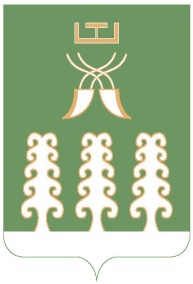 Глава   сельского поселения Акбарисовский сельсоветмуниципального района Шаранский районРеспублики Башкортостанс. Акбарисово, ул. Школьная, 2 тел.(34769) 2-33-87